26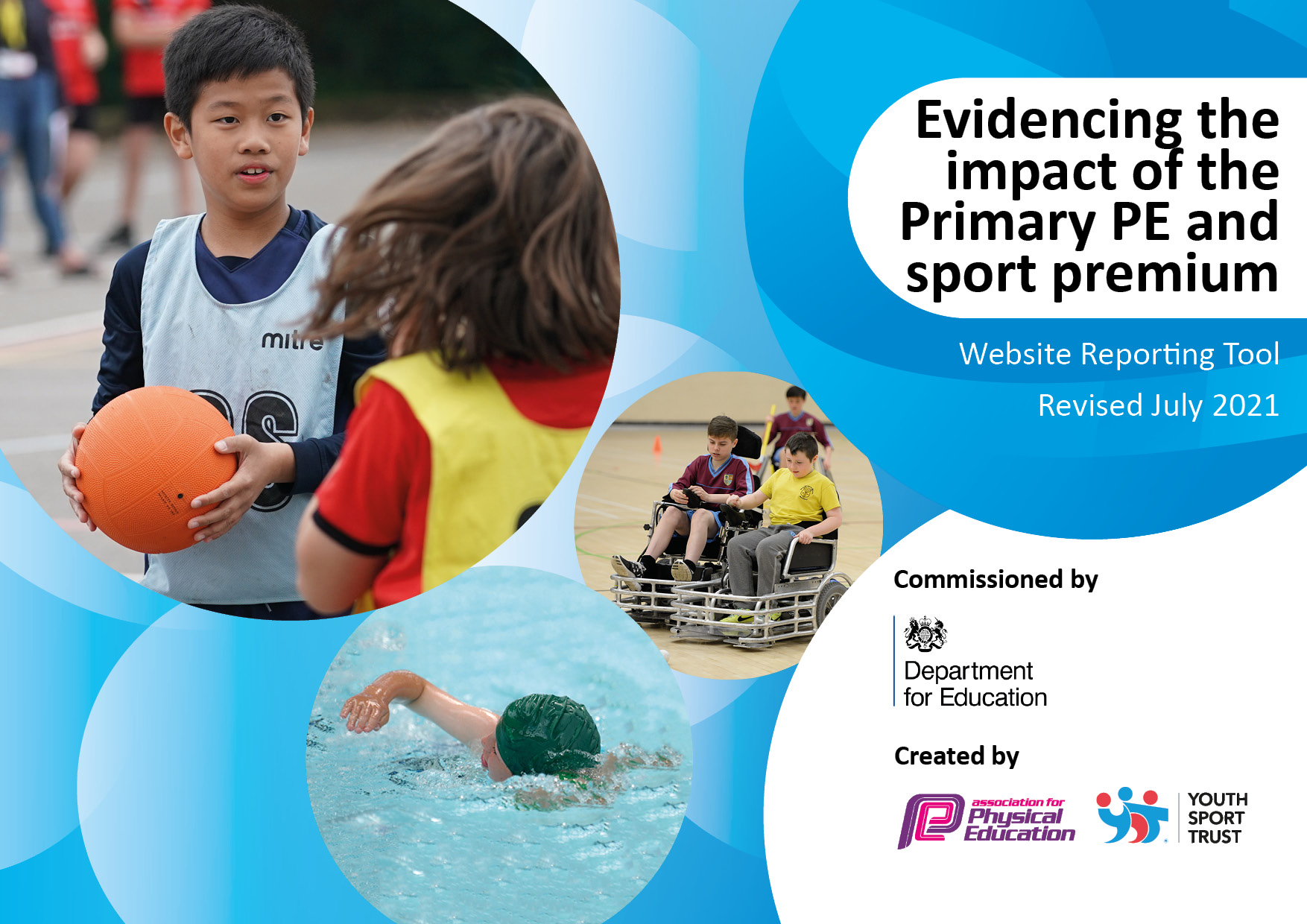 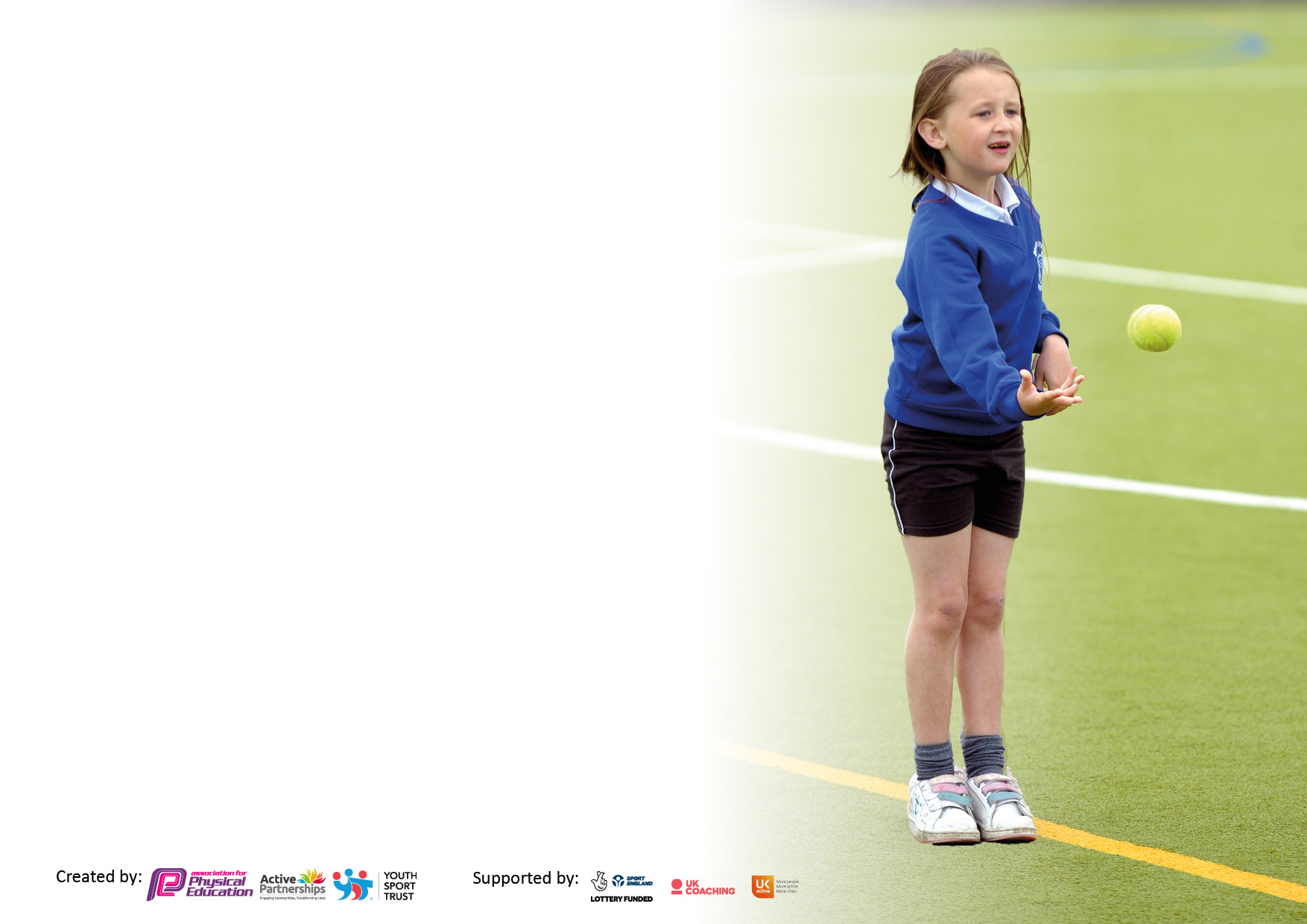 It is important that your grant is used effectively and based on school need. The Education Inspection Framework makes clear there will be a focus on ‘whether leaders and those responsible for governors all understand their respective roles and perform these in a way that enhances the effectiveness of the school’.Under the Quality of Education Ofsted inspectors consider:Intent - Curriculum design, coverage and appropriatenessImplementation - Curriculum delivery, Teaching (pedagogy) and AssessmentImpact - Attainment and progressTo assist schools with common transferable language this template has been developed to utilise the same three headings which should make your plans easily transferable between working documents.Schools     must     use     the      funding      to      make      additional      and      sustainable      improvements to    the    quality    of    Physical    Education,    School     Sport     and     Physical     Activity     (PESSPA) they offer. This means that you should use the Primary PE and sport premium to:Develop or add to the PESSPA activities that your school already offerBuild capacity and capability within the school to ensure that improvements made now will benefit pupils joining the school in future yearsThe Primary PE and sport premium should not be used to fund capital spend projects; the school’s budget should fund these.Pleasevisitgov.ukfortherevisedDfEguidanceincludingthe5keyindicatorsacrosswhichschoolsshoulddemonstrate animprovement.Thisdocumentwillhelpyoutoreviewyourprovisionandtoreportyourspend.DfEencouragesschools to use this template as an effective way of meeting the reporting requirements of the Primary PE and sport premium.We recommend you start by reflecting on the impact of current provision and reviewing the previous spend.Schools are required to publish details of how they spend this funding, including any under-spend from 2019/2020, as well as on the impact it has on pupils’ PE and sport participation and attainment. All funding must be spent by 31st July 2022.We recommend regularly updating the table and publishing it on your website throughout the year. This evidences your ongoing self-evaluation of how you are using the funding to secure maximum, sustainable impact. Final copy must be posted on your website by the end of the academic year and no later than the 31st July 2021. To see an example of how to complete the table please click HERE.Created by:	Supported by: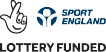 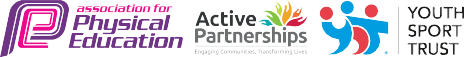 Total amount carried over from 2019/20£Total amount allocated for 2020/21£ How much (if any) do you intend to carry over from this total fund into 2021/22?£Total amount allocated for 2021/22£ 17700Total amount of funding for 2022/23. To be spent and reported on by 31st July 2023.£ 17700Meeting national curriculum requirements for swimming and water safety.N.B. Complete this section to your best ability. For example you might have practised on dry land which you can then transfer to the pool when school swimming restarts.Due to exceptional circumstances priority should be given to ensuring that pupils can perform safe self-rescue even if they do not fully meet the first two requirements of the NC programme of studyWhat percentage of your current Year 6 cohort swim competently, confidently and proficiently over a distance of at least 25 metres?N.B. Even though your pupils may swim in another year please report on their attainment on leaving primary school at the end of the summer term 2023.Please see note above18%What percentage of your current Year 6 cohort use a range of strokes effectively [for example, front crawl, backstroke and breaststroke]?Please see note above14%What percentage of your current Year 6 cohort perform safe self-rescue in different water-based situations?43%Schools can choose to use the Primary PE and sport premium to provide additional provision for swimming but this must be for activity over and above the national curriculum requirements. Have you used it in this way?YesAcademic Year: 2022/23Total fund allocated: £17, 700Date Updated: 28.07.2023Date Updated: 28.07.2023Key indicator 1: The engagement of all pupils in regular physical activity – Chief Medical Officers guidelines recommend that primary school pupils undertake at least 30 minutes of physical activity a day in schoolKey indicator 1: The engagement of all pupils in regular physical activity – Chief Medical Officers guidelines recommend that primary school pupils undertake at least 30 minutes of physical activity a day in schoolKey indicator 1: The engagement of all pupils in regular physical activity – Chief Medical Officers guidelines recommend that primary school pupils undertake at least 30 minutes of physical activity a day in schoolKey indicator 1: The engagement of all pupils in regular physical activity – Chief Medical Officers guidelines recommend that primary school pupils undertake at least 30 minutes of physical activity a day in schoolPercentage of total allocation:Key indicator 1: The engagement of all pupils in regular physical activity – Chief Medical Officers guidelines recommend that primary school pupils undertake at least 30 minutes of physical activity a day in schoolKey indicator 1: The engagement of all pupils in regular physical activity – Chief Medical Officers guidelines recommend that primary school pupils undertake at least 30 minutes of physical activity a day in schoolKey indicator 1: The engagement of all pupils in regular physical activity – Chief Medical Officers guidelines recommend that primary school pupils undertake at least 30 minutes of physical activity a day in schoolKey indicator 1: The engagement of all pupils in regular physical activity – Chief Medical Officers guidelines recommend that primary school pupils undertake at least 30 minutes of physical activity a day in school£1900      10%IntentImplementationImplementationImpactYour school focus should be clear what you want the pupils to know and be able to do and aboutwhat they need to learn and toconsolidate through practice:Make sure your actions to achieve are linked to your intentions:Funding allocated:Evidence of impact: what do pupils now know and what can they now do? What has changed?:Sustainability and suggested next steps:All pupils will be engaging in 30-60 minutes physical activity each day. Levels of obesity will start to decline and children will be active throughout lunchtimes as well as playtimes and other times of the day.Children in Y6 to be trained as Play leaders to encourage active playtimes in KS1 – training provided by Sports Partnership.  KS1 children to give feedback on their favourite games,  so play leaders can plan future activities.Introduce a range of personal challenges for children to work towards at playtimes and lunchtimes. Inventory of playground equipment for each bubble, carried out termly and resources purchased accordingly – Learning Mentor leading. KS2 children to have a say in how their allocation is spent. (pupil voice)Purchase an outdoor speaker for dance and skipping activities in the playground. (carried over)Scrapstore resources delivered regularly throughout yearPE coordinator to monitor use of  Activate etc and continue to look for variations.Engage with the LA led Eat Smart Sheffield and work towards the Healthy Schools accreditationPE subject leader to organise after school clubs when possible. Continue to develop the Gardening Club and purchase additional resources.Continue links with community gardening group.See Forge Partnership below£300 £300£1100 £200Y6 training for playleaders completed. Enthusiasm varied depending on each child and so additional adult support needed to ensure that playleaders are all maximising opportunities.Some feedback given but limited.Play leaders have created games and challenges for younger children. They have also organised and run Sports Day for EYFS and KS1.Children chose favourite equipment which was bought and used throughout the year. All equipment now used and more needed next year. Children active throughout play and lunch times.Investigation into speakers begun but potential issues of safeguarding content of music and responsibility of taking care of equipment not yet finalised Resources purchased and renewed.Variations now in use across school – these are age appropriate and bring variation as children move through school.Food for Life Bronze Award achieved.Dance club and football club throughout the year. Lacrosse club from Sheffield students provided for Y5 and Y6 pupils.Parents reticent to make nominal contributions to clubs.Weeding and planting has taken place across the year – sometimes more related to the curriculum than a pure gardening club.Litter picking has taken place in the local area – children very keen to take part. More litter pickers needed.Bulb planting and nature walks have taken place linked to Zest during year.Made contact with forest school.Continue next year with more adult support from staff to ensure that games and all challenges take place. Sports Partnership advice needed to decide best use of the limited space in the playground.KS1 TA/s to attend training with Year 6 children to enable monitoring and support better.Continue pupil voice choices of equipment.Look into use of iPad for playlists and appropriate use at playtimes and lunchtimes.Training for new l,unchtime staff in Autumn term Continue to monitor.Review amount of food eaten at lunchtimes by children and create relevant action plan to remind children about food wastage and encourage them to understand and appreciate food more. Investigate range of sports available form Sheffield University.Develop club more using expertise of staff members – possibly at the end of Breakfast Club.Continue litter picking and link to gardening clubContinue to build links with Zest and the Local Gardening group. Follow up next year.Key indicator 2: The profile of PESSPA being raised across the school as a tool for whole school improvementKey indicator 2: The profile of PESSPA being raised across the school as a tool for whole school improvementKey indicator 2: The profile of PESSPA being raised across the school as a tool for whole school improvementKey indicator 2: The profile of PESSPA being raised across the school as a tool for whole school improvementPercentage of total allocation:Key indicator 2: The profile of PESSPA being raised across the school as a tool for whole school improvementKey indicator 2: The profile of PESSPA being raised across the school as a tool for whole school improvementKey indicator 2: The profile of PESSPA being raised across the school as a tool for whole school improvementKey indicator 2: The profile of PESSPA being raised across the school as a tool for whole school improvement£9479      50%IntentImplementationImplementationImpactYour school focus should be clear what you want the pupils to know and be able to do and aboutwhat they need to learn and toconsolidate through practice:Make sure your actions to achieve are linked to your intentions:Funding allocated:Evidence of impact: what do pupils now know and what can they now do? What has changed?:Sustainability and suggested next steps:To raise achievement in swimming by the end of KS2. By swimming regularly over a series of years, pupils will develop good swimming skills. They will develop confidence and will feel encouraged to participate in out of school swimming activities.The amount of children being able to swim unaided for a sustained distance will continue to increase year on year.To provide children with appropriate resources to support high quality learning.To showcase and celebrate PE and Sport across school throughout the year.Purchase additional blocks for swimming, enabling all children from Y2- Y5 to participate in swimming lessons. PE lead to work closely with school swimming service to improve quality of lessons and progress of swimmers.PE lead will support class teachers to deliver water safety lessons in class, prior to swimming lessons, to increase the amount of time in the water.PE subject leader carry out regular audits of equipment and replenishing stock termly Focus on improving gymnastics equipmentPE subject leader to research and share good practice for use of interactive whiteboard in PE lessons.PE subject leader to organise celebratory events or virtually. e.g. Dance show, orienteering festivalClass teachers to celebrate achievements in PE in class assemblies, giving certificates. Share videos of performances with another class.Regular updates to be put on the website and school notice board.£5,179£200 £3000Priority was given to ensuring children could perform safe self-rescue techniques and 100% of pupils achieved this.Extra water safety sessions delivered, about outdoor swimming during the hot weather.The end of year 6 results aren’t as good as last year, but there are a lot of children, in this cohort, who have joined school in the last 2 years, so haven’t benefitted from the extra lessons. This class also missed a significant amount of swimming during covid. (Y3 block) All pupils have made good progress from their starting level.More children are attending lessons at ZEST out of school. They enjoy it, with only 1 or 2 in each year group needing support with confidence.Sports Hall damaged (car accident) rendering it out of use for much of Summer term – this is when equipment would, potentially. have been bought.Some PE mats used by children with complex additional needs in school (Greenhouse). Additional mats needed for general PE.Use of IWBs ongoing development. New scheme to be purchased which should make use more regular and easy to prepare.School participated in orienteering festival. Dance performances took place. Lack of sports hall has restricted amount of performances and events (summer term/end of year). Class assemblies also restricted – see above reason. Outside achievements have been celebrated in assemblies – e.g. football and karate.Continue swimming next year from Y2-Y5. TAs and teachers to continue supporting in and out of the water during lessons.On Swimphony look at data for children who have completed swimming lessons (Y2-Y5), alongside whole class data.Collect information on swimming activities out of school and encourage parents to sign children up for lessons.Continue investigations with view to purchase gymnastic equipment. PE mats need to be purchased.Use new PE scheme resources as a regular part of PE lessons, as appropriate.Sports board to be updatedKey indicator 3: Increased confidence, knowledge and skills of all staff in teaching PE and sportKey indicator 3: Increased confidence, knowledge and skills of all staff in teaching PE and sportKey indicator 3: Increased confidence, knowledge and skills of all staff in teaching PE and sportKey indicator 3: Increased confidence, knowledge and skills of all staff in teaching PE and sportPercentage of total allocation:Key indicator 3: Increased confidence, knowledge and skills of all staff in teaching PE and sportKey indicator 3: Increased confidence, knowledge and skills of all staff in teaching PE and sportKey indicator 3: Increased confidence, knowledge and skills of all staff in teaching PE and sportKey indicator 3: Increased confidence, knowledge and skills of all staff in teaching PE and sport£6210   33%IntentImplementationImplementationImpactYour school focus should be clearMake sure your actions toFundingEvidence of impact: what doSustainability and suggestedwhat you want the pupils to knowachieve are linked to yourallocated:pupils now know and whatnext steps:and be able to do and aboutintentions:can they now do? What haswhat they need to learn and tochanged?:consolidate through practice:To continue to improve the quality of swimming lessons and results at the end of KS2Continue to develop the role of the PE subject leader, in order to maintain or raise the quality of PE taught to KS1 and KS2 pupilsFurther TAs to attend swimming training if available, to enable supporting of nervous children in the water.Work closely with the swimming service to make changes to teaching and recording of data, to suit our specific needs. PE lead to support staff in delivering water safety aspects of the curriculum in school.Prioritise year groups to swim, considering blocks missed through covid.Work with the sports partnership to provide curriculum support in gymnastics. (Y5 and Y3)Class teachers to work with a dance teacher to develop subject confidence. Teachers from Y1-6 to receive half a term of modelled teaching.Participate in Primary Stars, delivered by SUFC. Teachers from Y1-Y4 to receive half a term of modelled teaching. Y5/6 to receive one term.PE subject leader to support staff in teaching of PE.SLT provide support for PE subject leader to monitor and develop use of PE reflection books and assessment.£1720 (see also other aspects of sports partnership, e.g. competitions and training) £2050£3312£200 (see SL support time above)Physio therapist has trained TAs to support children with disabilities in the water. Teachers and TAs join in with lessons by being in the water with children as necessary to boost confidence and model strokes.Water safety is now taught in school, as requested by PE subject leader to head of school swimming. Swimphony used to upload swimming results.Year 5 training was arranged – due to staffing changes, this was not able to have as much impact as hoped and will need to be repeated.Dance lessons have taken place and progress made. Lessons adapted to enable children to be more creative.School participated in training. However, due to changes in coaching staff and increasing costs, school has decided not to continue with this next year.This has not been prioritised due to existing skills of staff and also results of Ofsted Deep Dive. Continue current practiceContinue to enable children from Y2 onwards to swim – this enables new joiners to school to have the opportunity to learn to swim.Review which staff would benefit from training next academic year.Consider whether the new scheme requires a dance teacher/how the dance teacher can deliver the new scheme to teach teachers. PE leader to meet with dance teacher to discuss and organise.Investigate other opportunities available, including via the Sports Partnership and other Sheaf Trust schools.Changes in staffing will raise priority of PE leader supporting staff, as will the introduction of a new scheme for PE.Key indicator 4: Broader experience of a range of sports and activities offered to all pupilsKey indicator 4: Broader experience of a range of sports and activities offered to all pupilsKey indicator 4: Broader experience of a range of sports and activities offered to all pupilsKey indicator 4: Broader experience of a range of sports and activities offered to all pupilsPercentage of total allocation:Key indicator 4: Broader experience of a range of sports and activities offered to all pupilsKey indicator 4: Broader experience of a range of sports and activities offered to all pupilsKey indicator 4: Broader experience of a range of sports and activities offered to all pupilsKey indicator 4: Broader experience of a range of sports and activities offered to all pupils£1000     5%IntentImplementationImplementationImpactYour school focus should be clearMake sure your actions toFundingEvidence of impact: what doSustainability and suggestedwhat you want the pupils to knowachieve are linked to yourallocated:pupils now know and whatnext steps:and be able to do and aboutintentions:can they now do? What haswhat they need to learn and tochanged?:consolidate through practice:Children across KS1 and KS2 will have opportunities to try a new sport/s that they might not access outside school.Children will feel proud of their achievements and may decide to pursue these sports or activities outside of school.Children will have the opportunity to participate in unusual activities that they are unable to experience within school. They will have opportunities to challenge themselves and develop new skills and self-confidencePE subject leader to identify potential sports for each class to try. Eg yoga, lacrosse and whole school taster days.Pupil surveys in each class taken by sports committee members to establish interests of children.Work with the university and Zest where possible, to set up taster sessions and clubs.Subsidise the Y5/Y6 residential trip to Thornbridge Outdoor Activity centre so that children can participate in bike riding, low and high ropes, orienteering and other outdoor activities. £1000£1000Taekwondo and Speed stacking introduced at spots day. Both were very well received by children – speed stacking can be continued easily as resources and training now in place.Y3 and Y6 took part in ice-skating – progress made was immediate and substantial.Y6 children took part in 6 week block of BMX biking. The impact of this was seen at the Thornbridge residential (in comparison with previous years – every child was able to cycle).Y4 and Y5 took part in range of sports activities beyond the usual at a University organised sports day. Children were able to attend Thornbridge residential due to increased subsidy by school (initially £500).Speed stacking equipment purchased by school, so can continue next year.Contact with Sheffield Uni has been consistent over the last few years.Ice skating is timetabled in as a yearly trip for Y3s.Continue to forge links with the bmx biking team.Key indicator 5: Increased participation in competitive sportKey indicator 5: Increased participation in competitive sportKey indicator 5: Increased participation in competitive sportKey indicator 5: Increased participation in competitive sportPercentage of total allocation:Key indicator 5: Increased participation in competitive sportKey indicator 5: Increased participation in competitive sportKey indicator 5: Increased participation in competitive sportKey indicator 5: Increased participation in competitive sport£400     2%IntentImplementationImplementationImpactYour school focus should be clearMake sure your actions toFundingEvidence of impact: what doSustainability and suggestedwhat you want the pupils to knowachieve are linked to yourallocated:pupils now know and whatnext steps:and be able to do and aboutintentions:can they now do? What haswhat they need to learn and tochanged?:consolidate through practice:To increase the opportunities all children in KS1 and KS2 have to participate in sporting events and competitions.PE subject leader to attend Sports Partnership training and conferences, if available. If not, to maintain regular contact with the partnership team via email and phone.Long term plan in PE organized to reflect Sports Partnership competition programme.PE subject leader to organise for classes to participate in a range of virtual competitions. (stemming from the Sports Partnership – see KI 1 for funding information).Plan intra competitions between different classes, within key stage.Children to take part in class competitions at the end of units of work.Ensure all classes are recording data for the running challenge and presenting certificates.£300 (see SL organisation time above)Conference attended in September and networking meeting in February. Potential new schemes introduced and trial took place.PE leader also attended 2 Sheaf Trust subject leader meetings – new scheme recommended to school endorsed by other school.Long term plan updated and used this year – further review will be needed for the next academic year so that the new scheme and changes in use of Sheffield United can be made.Mini-Olympics competition took place.Mini football competitions and orienteering competitions took place.Class teachers planned in end of unit competitions for relevant units (games and athletics).Classes are recording data – certificates haven’t been given out although running has taken place.School buying new PE scheme and implementing across school from September 23. Training across school will be required to support the introduction of this.Certificate system needs to be set up at the beginning of the academic year. (Additional suitable paper required)Signed off bySigned off byHead Teacher:Elizabeth GrayDate:28/7/23Subject Leader:Corinne O’NeillDate:28/7/23Governor:Kathryn RangeleyDate: